The 100 Club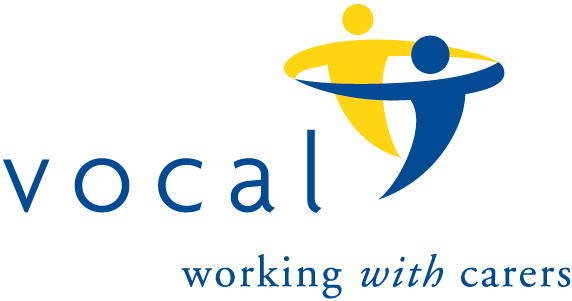 Prize Draw number Results for  draw.NameWinning Number1st PrizeMary Lowrie792nd PrizeMartin Dunn863rd PrizeAgnes Cowan1094th PrizeAnn Anderson375th PrizeMark Hewitt506th PrizeCarole Jackson108